Родители задайте себе вопрос:Почему родителям полезно изучать детскую психологию?АвторОсипенко Марина АлександровнаСтатью проверил экспертГолубев Михаил АркадьевичСодержание Детская психология — одна из отраслей общей психологии, изучающая процессы, происходящие в психике ребенка. Информация о том, как развивается ребенок, является полезной и часто незаменимой тогда, когда воспитатели, учителя и родители испытывают сложности во время взаимодействия с детьми. Какие это могут быть сложности? Отклоняющееся от нормы поведение, вредные привычки, непослушание, нарушения работы нервной системы (истерики, слезы), сложные отношения в семье, конфликты со сверстниками и многие другие. Если бы взрослые не пользовались психологическими и педагогическими знаниями, им было бы сложно помочь детям, когда те особенно нуждаются в этом. Дети сами не способны определить и сказать о том, что у них проблемы в личной или социальной сфере. Понять это могут только взрослые — когда у ребенка нарушается поведение и меняются привычки. Знания детской психологии помогают педагогам, работающим с детьми разных возрастных групп, научить их общаться, решать конфликты, контролировать себя, быть более внимательными и ответственными. Когда родители понимают важность этих знаний, им удается избежать множества ошибок, которые они могли бы допустить, если бы не знали ничего о том, по каким законам растет и развивается их ребенок. Например: желание «сломать» ребенка, подчинить его себе во время переживания им возрастного кризиса, навешивание ярлыков типа «неудачник», «лентяй», «глупый», необъективные запреты во время желания познавать мир, гиперопека, излишний контроль, давление или наоборот, игнорирование детских потребностей. Для чего родителям полезно изучать детскую психологию, можно узнать из этой статьи. Чтобы знать особенности возраста детейЧасто взрослые конфликтуют с ребенком, не могут найти с ним общего языка. Это проявляется в непонимании, частых ссорах, детских протестах, родительских ожиданиях, которые дети не оправдывают. Иногда такая семейная проблема, как непонимание между поколениями может обернуться серьезными последствиями, такими как отказ от общения членов семьи друг с другом или взаимные обиды. Как правило, это случается, когда дети вырастают. Если спросить у них о сложности отношений с родителями, то они могут ответить, что когда были маленькими, мать или отец часто их не понимали, не принимали увлечений, не слушали, не уделяли внимания, были слишком строги. Причины для этого могли быть разными. Однако, самые распространенные из них — это отсутствие знаний о возрастной психологии. Родители должны знать, что на каждом этапе взросления, ребенку необходимо удовлетворять соответствующие потребности и решать конкретную задачу развития. В раннем возрасте — это освоение собственной самостоятельности, в младшем школьном — необходимость поддержки взрослых при переходе к обучению, в подростковом — потребность быть независимым и заявлять о себе окружающим. Если взрослые понимают эти особенности личности, то переживать возрастной кризис становится легче всей семье — ребенку проживать его, родителям — наблюдать и быть рядом. Чтобы помочь ребенку справиться со стрессомОт стресса не застрахован ни один человек. Ребенок также может быть подвержен его негативным проявлениям и последствиям. Бывает так, что взрослые не понимают, от чего у детей плохое настроение, они отказываются от обучения, прогулок, общения, теряют сон, аппетит, становятся агрессивными или замкнутыми, часто капризничают. Такое изменение в поведении может сигнализировать о стрессовом состоянии. Детская психология помогает взрослым не только понимать, по каким причинам ребенок может «заболеть» душевно, но и помочь справиться с неприятными и даже опасными симптомами. Стресс может возникнуть по причинам: развода, насилия в семье, потери близких, появления второго или последующего ребенка, переезда на новое место жительства, смены коллектива, перенесенной тяжелой болезни, несчастного случая, серьезных конфликтов со сверстниками или взрослыми людьми. Также дети подвергаются стрессу, когда испытывают страх: смерти, воды, темноты, чужих людей, животных, высоты, публичного выступления, замкнутого пространства. Такой страх может появиться у ребенка, если он попадает в аналогичную ситуацию или является свидетелем. Если это произошло, родители, вооруженные знаниями о детской психологии, понимают, что ребенок могу получить травму. Тогда они внимательно присматриваются к его поведению и душевному состоянию. Причиной для тревоги и поводом обращения к психологу являются: нарушения сна, аппетита, вздрагивание и подергивание частей тела, тревожность, навязчивые страхи и фобии, частая плаксивость, повышенная агрессия, отказ от общения — изменение привычного поведения ребенка в худшую сторону. Чтобы предотвратить появление комплексовРебенок не рождается с комплексами характера, он приобретает их в течение жизни. Часто причиной их появления может быть предвзятое отношение в семье, непомерные требования, психологическое насилие, отказ в любви и внимании, обесценивание чувств и детской природы. Какие бывают комплексы? Это — неуверенность в своих силах низкая самооценка, чувство вины и стыда, застенчивость, неумение общаться. Если взрослые не знают особенности возрастной психологии, они могут списать их появление на плохой характер, тогда шансы, что ребенку кто-то поможет стать увереннее и полюбить себя, очень малы. Детская психология объясняет появление комплексов личности и помогает взрослым поменять тактику общения и воспитания в семье так, чтобы предотвратить их развитие. Родителям на заметку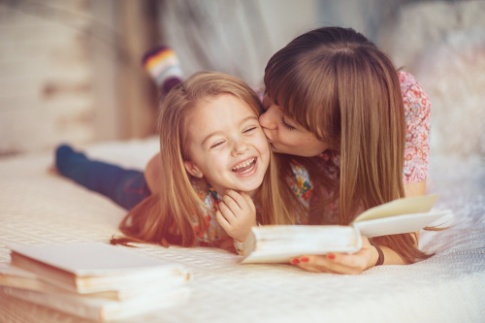 Детская психология — довольно обширная область знаний, охватывающая пренатальный период развития, когда ребенок еще находится в утробе матери, ранний, дошкольный, школьный и подростковый возраст — когда дети подходят к этапу взросления. Литературы на тему развития личности ребенка и становления его психики огромное множество. Изучая ее, родителям стоит придерживаться определенных правил. Следование им помогут быть более эффективными во время взаимодействия с детьми, скорее добиваться целей и минимизировать появление ошибок. Прежде чем решать проблему воспитания самостоятельно, с помощью книг, лучше получить консультацию школьного психолога и педагога, которые поделятся своими взглядами на поставленный вопрос.Не стоит давать ребенку понять, что с ним что-то не так и ему нужна помощь. Ведите себя естественно, эмоциональная поддержка и принятие должны быть максимальны.Прежде чем применять знания, взятые из литературы по детской психологии, следует ознакомиться со многими авторами, пишущими на эту тему, а лучше попросить список книг у специалиста — детского психолога.Прежде чем пытаться изменить характер ребенка в лучшую сторону, нужно заняться собой — обратить внимание на свои недостатки, ошибки, вредные привычки поведения и проблемы, чтобы понять, как то, что видит ребенок, влияет на его психические проявления. Занимайтесь своим развитием — это также поможет детям быстрее прийти в норму.